ROTINA DO TRABALHO PEDAGÓGICO PARA SER REALIZADA EM DOMICÍLIO (BERÇÁRIO I-A) - Profª DaianeData: 05/07 a 09/07 de 2021E.M.E.I. “Emily de Oliveira Silva”***ROTINA Nº 23***SEGUNDA-FEIRATERÇA-FEIRAQUARTA-FEIRAQUINTA-FEIRASEXTA-FEIRABERÇÁRIO I-AATIVIDADE 1(EF) (EO) Contação de história: Cadê o toucinho que estava aqui?- História contada pela PROFESSORA DAIANEDisponível em:  https://youtu.be/hkG7R0AXfiA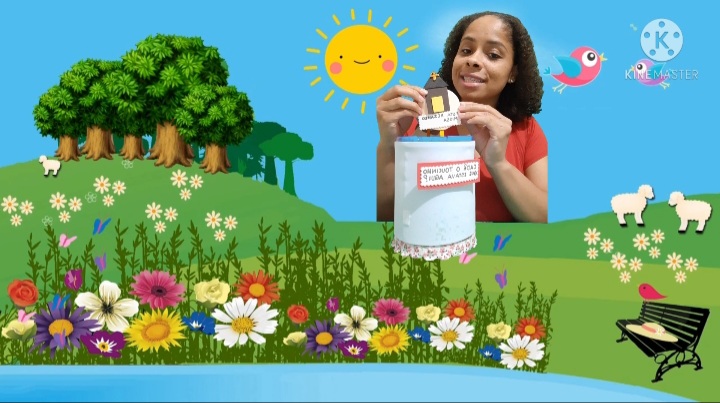 BERÇÁRIO I-AATIVIDADE 1(EF) Vídeo: Estimulação sensorial – falando sobre os pésDisponível em: https://youtu.be/uwK7UtO0AN0(EO) (CG) Atividade prática: Estimulando os pés- Após assistir ao vídeo, hora de exercitar, vamos estimular os pés dos bebês com bacia e grãos. Colocar feijão (ou outro tipo de grão como arroz ou milho) na bacia e deixar o bebê esfregar os pezinhos, percebendo e sentindo a textura.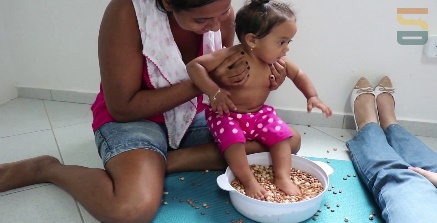 BERÇÁRIO I-AATIVIDADE 1(EF) Vídeo: Pé de Sonho Lá Vai ChapéuzinhoDisponível em: https://youtu.be/vJKEHkOZyJE(TS) Atividade Prática: Batendo palmas- Cantar a musiquinha batendo palmas. Dar uma caixa de papelão e estimular o bebê a bater e manusear.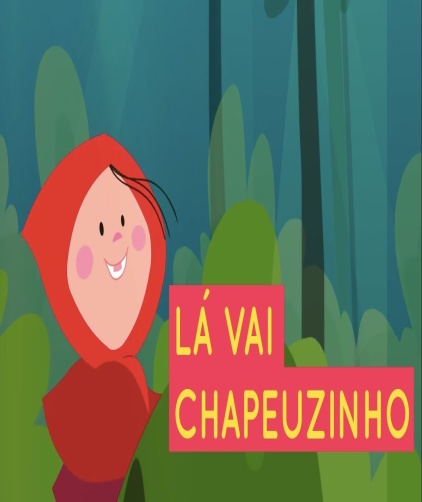 BERÇÁRIO I-AATIVIDADE 1(EF) Vídeo: Parlenda - Janela, JanelinhaDisponível em: https://youtu.be/xRV2MCeN_aQ(EO) (CG) Atividade Prática: Brincando com a Parlenda Janela Janelinha- De acordo com o vídeo, todos da casa podem brincar com o bebê, estabelecendo vínculos afetivos, e estimulando-o a desenvolver gestos e movimentos com o próprio corpo.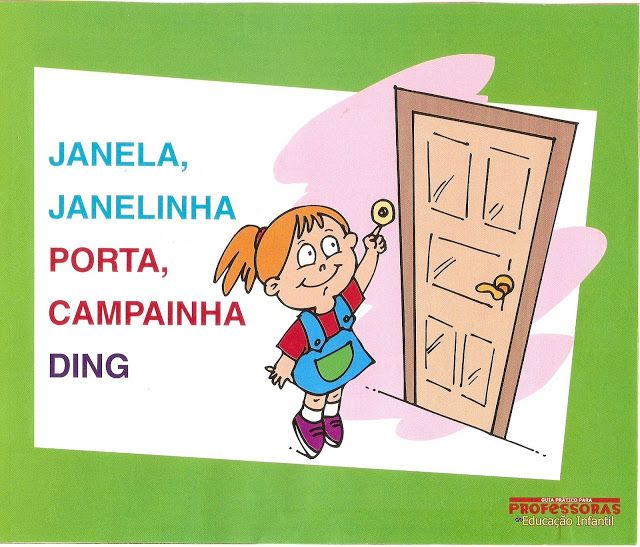 FERIADO SOLDADO CONSTITUCIONALISTABom final de semana!!!